D42R1/LEDW3525D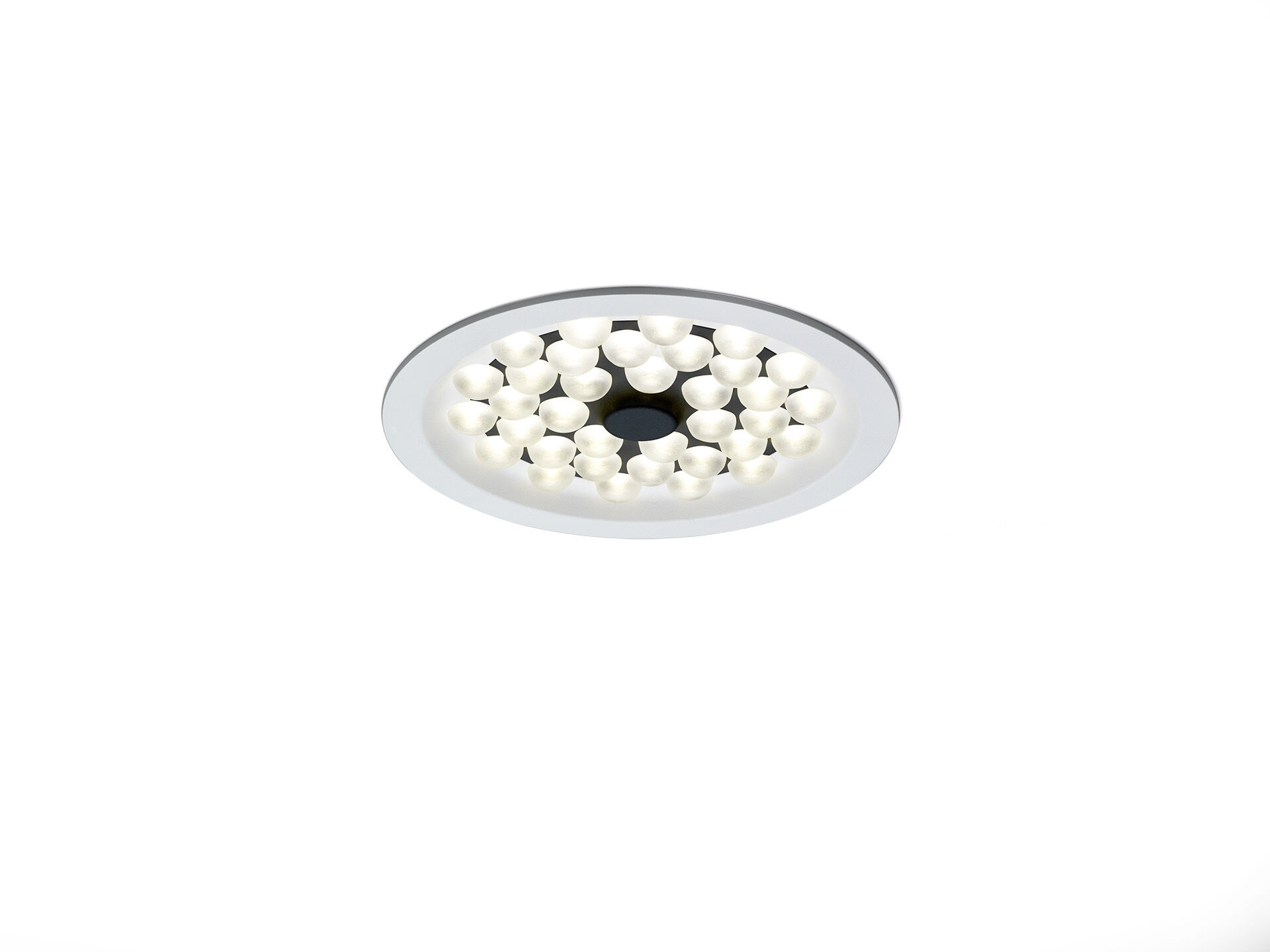 Downlight com tecnologia LED+LENS. LED+LENS™ optics, polycarbonate (PC) lens, extensiva distribuição luminosa. Acabamento branco (RAL9003) e parte interior preta (RAL9005); outras cores RAL possíveis a pedido. Dimensões: Ø 250 mm x 71 mm. Recorte no teto: Ø 230 mm. LED+LENS™, uma combinação de LED's de alta potência e lentes individuais com uma estrutura de superfície patenteada. As lentes são encastradas em pequenas lentes para uma experiência de luz confortável. Fluxo luminoso: 2450 lm, Fluxo luminoso específico: 129 lm/W. Potência: 19.0 W, DALI regulável. Frequência: 50-60Hz AC. Tensão: 220-240V. Classe de isolamento: classe II. LED com manutenção de luz superior; após 50.000 horas de funcionamento a luminária retém 98% do seu fluxo inicial (Tq = 25°C). Temperatura de cor: 3000 K, Restituição de cor ra: 80. Standard deviation colour matching: 3 SDCM. Led+LENS™ para distribuição de luz sem brilho com UGR <= 19 e luminâncias @ @ 65° 3000 Cd/m² cd/m² estão em conformidade com a norma EN 12464-1 para exigências visuais elevadas, por exemplo: ecrãs de visualização. Segurança fotobiológica IEC/TR 62778: RG1. Alumínio lacado base, RAL9003 - branco. Grau de protecção IP: IP20. Teste ao fio encandescente: 850°C. 5 anos de garantia sobre luminária e driver. Certificações: CE, ENEC. Luminária com ligações livres de halogéneo. A luminária foi desenvolvida e produzida de acordo com a norma EN 60598-1 numa empresa certificada pela ISO 9001 e pela ISO 14001.